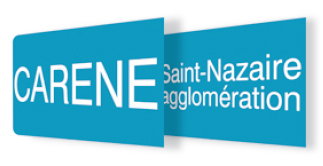 La CARENE Saint-Nazaire Agglomération(10 communes / 127 000 habitants)Communauté d’Agglomération de la REgion Nazairienne et de l’EstuaireDirection de la mobilité et des espaces publics communautaires Recrute Un(e) Ingénieur transition énergétique Autobus électriques (H/F) Cadre d’emploi des ingénieursContrat de projet de 5 ansLe territoire de la Communauté d’Agglomération de Saint Nazaire est riche de sa diversité. Vitalité et audace, patrimoines naturels remarquables, situation géographique exceptionnelle au croisement de l’Océan, de la Loire et des marais de Brière font de ce territoire un espace aux atouts variés et exceptionnels. Fort de ses propres dynamiques, adossé à des collaborations étroites avec ses partenaires, le territoire de la Communauté d’Agglomération de Saint Nazaire développe des projets innovants et structurants dans lesquels les enjeux de communication sont majeurs. Le territoire revendique aujourd’hui sa personnalité autour d’une dynamique touristique, Saint-Nazaire renversante, et s’appuie sur son positionnement de vie urbaine et originale au bord de l’océan.Activités principales : Mise en œuvre d’une motorisation électrique pour le renouvellement / développement de la flotte d’autobus (deux nouvelles lignes BHNS fin 2025) dans le cadre d’un programme d’investissement en matériel roulant de 50 M€ d’ici 2028Missions : pilotage des acquisitions de véhicules : définition des besoins fonctionnels, montage des appels d’offres (dialogue compétitif, marché subséquent) en lien avec l’AMO hélYce, élaboration des cahiers des charges techniques en lien avec la STRAN, gestion des interfaces avec le constructeur et la STRAN en phase réalisation, accompagnement de la STRAN en phase livraison et test.pilotage du déploiement des installations de charge de véhicules, en stations et au dépôt : définition du système, gestion de l’interface avec les véhicules, gestion des raccordements aux réseaux électriques, intégration en lien avec le projet d’aménagement urbain et de l’extension du dépôt busdéfinition d’une stratégie de smartcharging pour maîtriser les coûts d’exploitationarticulation avec les projets d’unités de production d’électricité photo-voltaïqueaccompagnement de la STRAN et du conducteur d’opération « bâtiment » pour le projet de CeTEx (entre technique d’exploitation) : définition des besoins, gestion des interfaces avec le matériel roulantaccompagnement à la recherche de subventions et suivi technique des dossiers participation aux réseaux nationaux de recueil de bonnes pratiquesmissions diverses en lien avec la Direction de la MobilitéProfil recherchéIngénieur en systèmes électriquesConnaissance des méthodes et outils de gestion de projetRigueur dans la conduite de projet et dans la rédaction de documentsAppétence sur les questions de mobilitéCapacité à travailler en transversalitéSavoir être force de propositionAdresser votre candidature (CV + lettre de motivation) :Monsieur le Président de la CARENEBP 305 - 44605 - SAINT NAZAIRE CEDEXTél. 02 51 16 48 48Avant le 15 juin 2022